Техническое задание на выполнение работ по обеспечению территориально распределенного взаимодействия серверов приложений и серверов баз данных Сокращения и определенияОбщие сведенияИсполнитель на основании заключаемого Государственного контракта должен выполнить работы по обеспечению территориально распределенного взаимодействия серверов приложений и серверов баз данных ФГИС ЕИИС «Соцстрах», КАС АХД, ИС ЭД.Сроки и этапы выполнения работРаботы по обеспечению территориально распределенного взаимодействия серверов приложений и серверов баз данных ФГИС ЕИИС «Соцстрах», КАС АХД, ИС ЭД должны быть выполнены поэтапно: Работы, выполняемые на Этапе 1, должны быть завершены в срок, указанный в Табл. 4.Состав работ Этапа 1 представлен в разделе 2.2.1.Работы по Этапу 2, должны быть завершены в срок, указанный в Табл. 4. Состав работ Этапа 2 представлен в разделе 2.2.2.Основания выполнения работНормативно-правовой основой для выполнения работ являются следующие документы:Федеральный закон от 27.07.2006 N 149-ФЗ «Об информации, информационных технологиях и о защите информации» (ред. от 23.04.2018);Федеральный закон от 27.07.2006 N 152-ФЗ «О персональных данных» (ред. от 29.07.2017);Постановление Правительства РФ от 01.11.2012 N 1119 «Об утверждении требований к защите персональных данных при их обработке в информационных системах персональных данных»;Постановление Правительства Российской Федерации от 06.07.2015 N 676 «О требованиях к порядку создания, развития, ввода в эксплуатацию, эксплуатации и вывода из эксплуатации государственных информационных систем и дальнейшего хранения содержащейся в их базах данных информации»;Приказ ФСТЭК России от 11.02.2013 N 17 «Об утверждении требований о защите информации, не составляющей государственную тайну, содержащейся в государственных информационных системах» (в ред. Приказа ФСТЭК России от 15.02.2017 N 27).Приказ ФСТЭК России от 18.02.2013 N 21 (ред. от 23.03.2017) "Об утверждении Состава и содержания организационных и технических мер по обеспечению безопасности персональных данных при их обработке в информационных системах персональных данных" Приказ ФСБ России от 10.07.2014 N 378 «Об утверждении Состава и содержания организационных и технических мер по обеспечению безопасности персональных данных при их обработке в информационных системах персональных данных с использованием средств криптографической защиты информации, необходимых для выполнения установленных Правительством Российской Федерации требований к защите персональных данных для каждого из уровней защищенности»;Приказ ФСБ России от 09.02.2005 N 66 «Об утверждении положения о разработке, производстве, реализации и эксплуатации шифровальных (криптографических) средств защиты информации (положение ПКЗ-2005 в ред. от 12.04.2010)»;Приказ ФАПСИ от 13.06.2001 N 152 «Об утверждении Инструкции об организации и обеспечении безопасности хранения, обработки и передачи по каналам связи с использованием средств криптографической защиты информации с ограниченным доступом, не содержащей сведений, составляющих государственную тайну»;«Методические рекомендации по разработке нормативных правовых актов, определяющих угрозы безопасности персональных данных, актуальные при обработке персональных данных в информационных системах персональных данных, эксплуатируемых при осуществлении соответствующих видов деятельности», утвержденные руководством 8 Центра ФСБ России (N 149/7/2/6-432 от 31.03.2015).Цели выполнения работ ПТК «ИВК Фонда» включает в себя технические средства, размещенные в ЦОД#1 и ЦОД#2, и предназначен для обеспечения функционирования ИС Фонда:ЕИИС «Соцстрах»;КАС АХД;ИС ЭД.Целью выполнения работ является обеспечение территориально распределенного взаимодействия серверов приложений и серверов баз данных ФГИС ЕИИС «Соцстрах», КАС АХД, ИС ЭД по основному и резервному каналам связи с пропускной способностью 10 Гб/c для каждого канала и обеспечение выполнения требований регуляторов в части обеспечения безопасности информации, обрабатывающейся в ФГИС ЕИИС «Соцстрах», КАС АХД, ИС ЭД.  Краткие сведения об объектах автоматизации ПТК «ИВК Фонда»Технические средства ПТК «ИВК Фонда» размещены на двух площадках ЦОД#1 и ЦОД#2 по адресам: ЦОД#1: г. Москва, пр-т Мира д.105 стр.6.ЦОД#2: г. Москва, ул. Академика Курчатова, д. 1, стр. 119.Краткое описание текущего состояния подсистем ПТК «ИВК Фонда»Проводимые работы затрагивают следующие подсистемы ПТК «ИВК Фонда»: подсистема серверов приложений;подсистема МБД;подсистема резервного копирования ЦОД#2;модуль взаимодействия с ЦОД#2 (размещенный в ЦОД#1) и модуль взаимодействия с ЦОД#1 (размещенный в ЦОД#2) в составе ПТК ЕКСПД.Подсистема серверов приложенийПодсистема серверов приложений представляет собой совокупность серверов приложений, развернутых в виртуальной среде на платформе виртуализации в ЦОД#1 и обеспечивающих функционирование ИС Фонда. Перечень виртуальных серверов подсистемы серверов приложений, затрагиваемых в рамках проведения настоящих работ, приведен в Приложение Д.Подсистема МБДПодсистема МБД осуществляет хранение и доступ к БД для информационных систем. Подсистема МБД развернута на базе ПАК Oracle Exadata X2-8, размещенном в составе ЦОД#1 и ПАК Oracle Exadata X3-2 в составе ЦОД#2. Параметры подсистемы приведены в Табл. 1.Табл. 1 - Параметры МБДПодсистема резервного копирования ЦОД#2Подсистема резервного копирования обеспечивает возможность восстановления данных при отказе оборудования или программной ошибке. В качестве программного средства резервного копирования ПТК «ИВК Фонда» используется ПО Veritas NetBackup 7.6.Управляющий резервным копированием сервер IBM BladeSystem HS22V размещен в ЦОД#1.Для резервного копирования ресурсов ЦОД#2 используются два медиа-сервера IBM p740, которые размещены в ЦОД#2. В качестве устройства хранения резервных копий в ЦОД#2 используется ленточная библиотека IBM TS3500.Регламент резервного копирования ИВИ Фонда должен быть предоставлен Исполнителю Заказчиком в срок не более чем три рабочих дня после заключения Государственного контракта.Модуль взаимодействия с ЦОД#1 и модуль взаимодействия с ЦОД#2Модули взаимодействия с ЦОД#1 и ЦОД#2 в составе ПТК ЕКСПД представляют собой выделенный сетевой сегмент, обеспечивающий защищенный шифрованный канал связи между ЦОД#1 и ЦОД#2.Для организации канала связи используются два канала ССОП, пропускной способностью 10 Гб/с каждый, работающие в режиме Active-Passive. Схема организации каналов ССОП представлена в Приложении Г. Контроль состояния каналов и переключение на резервный канал осуществляется в автоматическом режиме с помощью протокола STP, работающего на пограничных коммутаторах (стек Cisco C3750X-24T-S в ЦОД#1 и стек Juniper EX4200 в ЦОД#2). Схема текущей конфигурации модулей представлена в Приложении Б.Требования к составу и результатам работ, их приемкеОбщие требования к выполнению работ Сдача-приемка работ должна производиться поэтапно в соответствии с Государственным контрактом и настоящим ТЗ.Состав и содержание работСодержание работ каждого этапа приведено в пунктах 2.2.1– 2.2.2 настоящего ТЗ. Состав работ Этапа 1 На данном этапе должны быть выполнены следующие работы:разработка технической документации Этапа 1;поставка полукомплектов;	модернизация модуля взаимодействия с ЦОД#1 и модуля взаимодействия с ЦОД#2.Разработка технической документацииДолжна быть разработана документация Этапа 1, требования к которой приведены в п. 2.3.Поставка Полукомплектов Поставка Полукомплекта должна осуществляться в соответствии с разнарядкой, указанной в Приложении А.Модернизация модуля взаимодействия с ЦОД#1 и модуля взаимодействия с ЦОД#2Должна быть произведена модернизация модулей взаимодействия с ЦОД#1 и с ЦОД#2 в составе ПТК ЕКСПД согласно целевой схеме решения, включенной в Приложение В, и, при этом, должны быть соблюдены следующие требования:В качестве среды передачи данных должны использоваться существующие каналы связи ПТК ВТ;Передача данных по каналам ПТК ВТ должна осуществляться с использованием сертифицированных средств криптографической защиты информации;Пропускная способность основного и резервного шифрованных каналов связи ПТК ЕКСПД должна быть не менее 10 Гб/с для каждого канала;Оборудование компонентов модуля взаимодействия с ЦОД#1 и модуля взаимодействия с ЦОД#2 должно иметь резервирование на уровне физических элементов оборудования и исключать возможность существования единой точки отказа. Переключение на резервные элементы должно осуществляться в автоматическом режиме;Передача и фильтрация траффика во внутренние сегменты ЦОД#1 и ЦОД#2 должна осуществляться с помощью МСЭ с пропускной способностью не менее 10 Гб/с.Выполнение работ по установке ТС из состава Полукомплектов должно включать в себя:Установку технических средств из состава полукомплекта в части передачи данных на объектах Фонда на продуктивной системе в согласованные «технологические окна» (установка технических средств в серверной стойке или специальном отведенном месте, коммутация ТС и настройка ТС комплекса для обеспечения работоспособности в существующей сети Фонда);Настройку комплекса, включая настройку интерфейсов управления, подключаемых портов, VLAN;Подключение резервного канала связи ПТК ВТ к техническим средствам передачи данных, настройку сетевого доступа для тестового контура;Подключение основного канала связи ПТК ВТ к техническим средствам передачи данных, настройку резервирования и балансировки нагрузки, настройку сетевого доступа для продуктивного контура;Демонтаж существующего комплекса СКЗИ, построенного на базе шлюзов безопасности ViPNet Coordinator защищенной сети Фонда, установленных на границе ЦОД#1 и ЦОД#2;Установку технических средств из состава Полукомплектов в части СКЗИ на объектах Фонда на продуктивной системе в согласованные «технологические окна» (установка поставляемых технических средств в серверную стойку или специальном отведенном месте, коммутация ТС и настройка ТС комплекса для обеспечения работоспособности в существующей защищенной сети Фонда);Настройка комплекса осуществляется после выполнения работ по настройке ТС комплекса централизованного управления СрЗИ;Демонтаж существующего оборудования межсетевого экранирования защищенной сети Фонда, установленных на границе ЦОД#1 и ЦОД#2;Установку технических средств из состава Полукомплектов в части  межсетевого экранирования на объектах Фонда на продуктивной системе в согласованные «технологические окна» (установка ПАК в серверной стойке или специальном отведенном месте, коммутация ТС и настройка ТС Полукомплекта для обеспечения работоспособности в существующей защищенной сети Фонда);Настройка МЭ осуществляется после выполнения работ по настройке ТС комплекса  централизованного управления СрЗИ;Проверку работоспособности установленных ТС в соответствии с принятыми техническими решениями;Подключение к существующим средствам централизованного управления СКЗИ и МЭ (ЦУС ViPNet № 1100) на объектах Фонда на продуктивной системе в согласованные «технологические окна». В случае несовместимости поставляемого оборудования полукомплектов, выполняющего функции СКЗИ и МЭ с имеющимся центром управления, необходимо включить совместимый  центр управления в состав поставляемого оборудования;Проведение испытаний работоспособности шифрованного канала связи модуля взаимодействия с ЦОД#1 и модуля взаимодействия с ЦОД#2.Состав работ Этапа 2 На данном этапе должны быть выполнены следующие работы:Разработка технической документации Этапа 2;Работы по перемещению БД на МБД ЦОД#2.Разработка технической документацииДолжна быть разработана документация Этапа 2, требования к которой приведены в п. 2.3.Работы по перемещению БД на МБД ЦОД#2Должно быть осуществлено перемещение с ПАК Oracle Exadata X2-8 в ЦОД#1 на ресурсы ПАК Oracle Exadata X3-2, размещенные в ЦОД#2 следующих БД ИС Фонда:КАС АХД – 2 (две) БД;ЕИИС «Соцстрах» - 9 (девять) БД;ИС ЭД – 4 (четыре) БД.Табл. 2 – Перечень перемещаемых БД ИС на МБД ПТК ЦОД#2В течение пяти рабочих дней с даты заключения Государственного Контракта Заказчик обязан передать Исполнителю актуальный список идентификаторов перемещаемых БД.Работы по перемещению БД на МБД ЦОД#2 определены в следующем порядке и составе:Разработка плана мероприятий по проведению работ с указанием сроков выполнения работ и планируемых периодов простоя. Требования к документу определены в Табл. 3;Перемещение БД с МБД ЦОД#1 на МБД ЦОД#2 согласно плану;Формирование задания на настройку серверов приложений (включая проведение функционального тестирования) из перечня виртуальных серверов, определенных в Приложение Д до перемещения БД. Требования к документу определены в Табл. 3;Формирование задания на настройку резервного копирования для перемещенных БД. Требования к документу определены в Табл. 3;Удаление экземпляра БД с исходной МБД ЦОД#1.Требования к документированиюДолжны быть разработаны и переданы Заказчику следующие документы:Табл. 3 – Перечень документовВиды и комплектность документации, разрабатываемой в рамках данного ТЗ,  должны соответствовать требованиям, приведенным в Табл. 3.Документация должна быть подготовлена в офисных приложениях Microsoft Office версии 2010 на русском языке, и передана Заказчику в одном экземпляре в формате pdf на CD/DVD-диске по адресу: г. Москва, Орликов переулок, д.3А.Порядок оформления и предъявления Заказчику результатов работ, проведения тестированияПоставляемые Полукомплекты должны быть переданы Заказчику в сроки, предусмотренные Государственным контрактом.Порядок проведения приемки работСдача-приемка работ должна производиться поэтапно в соответствии с Государственным контрактом и настоящим ТЗ.После выполнения каждого этапа Исполнитель предоставляет отчетные документы, а Заказчик осуществляет приемку работ в соответствии с пунктом 2.4.2.Отчетные документы и сроки их предоставленияОтчетные документы по результатам выполнения работ:Табл. 4 – Перечень отчетных документовТребования к поставляемому оборудованиюИсполнитель должен поставить следующие полукомплекты по адресам доставки полукомплектов и выполнения работ согласно приложению А к настоящему ТЗ (далее – Разнарядка).Полукомплекты #1, #2 поставки для модернизации модулей взаимодействия с ЦОД#1 и с ЦОД#2 Фонда должены включать в себя:Технические средства СКЗИ (ТС СКЗИ);Технические средства межсетевого экранирования (ТС МЭ);Технические средства передачи данных (ТС ПД). Все поставляемые в составе полукомплектов ТС должны быть полностью укомплектованы для подключения к инфраструктуре заказчика и соединения между собой, для обеспечения всех представленных в данном ТЗ требований.Общие требования к полукомплектамПолукомплекты должны соответствовать следующим общим требованиям:полукомплект должен занимать не более 6 стандартных 19'' юнитов в монтажных шкафах;пропускная способность в режиме шифрования технических средств полукомплектов должна быть не менее 20 Гб\с, для обеспечения шифрования двух каналов связи 10 Гб\с каждый;пропускная способность в режиме межсетевого экранирования технических средств полукомплекта должна быть не менее 13 Гб\с;Полукомплект #1 должен быть подключен к основному и резервному каналам связи ПТК ВТ и к коммутаторам ядра сети ЦОД#1;Полукомплект #2 должен быть подключен к основному и резервному каналам связи ПТК ВТ и к коммутаторам ядра сети ЦОД#2;Полукомплект #1 должен быть оснащен достаточным количеством трансиверов дальнего действия, не менее 40 км, для подключения к основному и достаточным количеством трансиверов дальнего действия, не менее 10 км, для подключения к резервному каналу связи ПТК ВТ;Полукомплект #2 должен быть оснащен достаточным количеством трансиверов дальнего действия, не менее 40 км, для подключения к основному и резервному каналам связи ПТК ВТ;должна быть обеспечена отказоустойчивость Полукомплектов в части передачи данных;должна быть обеспечена отказоустойчивость технических средств, выполняющих функции МЭ из состава полукомплектов со временем переключения между узлами не более 5 сек;каждое техническое средство должно иметь не менее 2 (двух) блоков питания с поддержкой функции горячей замены (hot swap);технические средства, выполняющие функции СКЗИ и МЭ должны управляться с помощью единого центра управления;на все поставляемые технические средства из состава полукомплекта, выполняющие функции передачи данных, должны поставляться сертификаты на техническую поддержку сроком не менее чем на 3 года;на все поставляемые технические средства из состава полукомплекта, выполняющие функции СКЗИ и МЭ, должны поставляться сертификаты сервиса совместной технической поддержки согласно требованиям, представленным в 3.5;каждое техническое средство из состава полукомплекта должно иметь:крепежный комплект для установки в монтажный шкаф 19'';шнур питания С14-С13, длиной не менее 1 метра,  для каждого блока питания.каждое техническое средство из состава полукомплекта должно иметь режим работы – круглосуточный необслуживаемый, по схеме 24х7х365;должно быть обеспечено функционирование каждого полукомплекта при отказе любого (не менее одного) ТС, входящего в полукомплект;общая потребляемая мощность технических средств полукомплекта не должна превышать 1400 Вт. Требования к техническим средствам Полукомплектов в части  СКЗИТехнические средства Полукомплектов в части СКЗИ должны обеспечивать:защищенную коммутацию удаленных сегментов сети;прием и передачу Ethernet-кадров;криптографическое преобразование передаваемых и принимаемых Ethernet-кадров;имитозащиту Ethernet-кадров, циркулирующих в VPN;регистрацию событий, связанных с работой ТС СКЗИ;криптографическое преобразование передаваемых и принимаемых Ethernet-кадров должно соответствовать требованиям ГОСТ 28147-89 «Системы обработки информации. Защита криптографическая. Алгоритм криптографического преобразования»;имитозащиту Ethernet-кадров, циркулирующих в VPN в соответствии ГОСТ 28147-89 «Системы обработки информации. Защита криптографическая. Алгоритм криптографического преобразования»;поддержку стандарта хеширования ГОСТ Р 34.11-2012;шифрование информации на канальном уровне (L2 модели OSI);возможность агрегации интерфейсов по протоколу LACP (802.3ad);поддержка Jumbo frame (MTU 9000 байт на внутреннем интерфейсе и MTU 9100 внешнем интерфейсе);поддержку виртуальных локальных сетей VLAN (IEEE802.1Q);поддержку прохождения протоколов( STP, LACP 802.3ad);обеспечение отказоустойчивости канала связи с автоматическим переключением на резервный канал и возможностью мониторинга доступности канала следующими методами: проверка доступности контрольной точки с помощью команды ping, проверка доступности контрольной точки по протоколу TCP;каждое техническое средство из состава полукомплекта выполняющие функцию СКЗИ должно быть сертифицирован на соответствие требованиям ФСБ России к стойкости средств криптографической защиты информации по уровню не ниже КС2, что должно подтверждаться действующими сертификатами ФСБ России или заключениями испытательной лаборатории.Требования к техническим средствам Полукомплектов в части межсетевого экранированияТехнические средства Полукомплектов в части межсетевого экранирования должны обеспечивать:фильтрацию IP-пакетов в соответствии с заданными правилами фильтрации;защиту внутренних сегментов сети от несанкционированного доступа извне;сокрытие внутренней структуры защищаемых сегментов сети;прием и передачу IP-пакетов по протоколам семейства TCP/IP;возможность приоритизации IP-трафика;возможность маршрутизации IP-трафика;поддержка Jumbo frame не менее(MTU 9000 байт);возможность агрегации интерфейсов по протоколу LACP (802.3ad);фильтрацию IP-пакетов в соответствии с заданными правилами фильтрации на основе: IP-адресов отправителя и получателя;сетевых интерфейсов;протоколов стека TCP/IP;номеров портов UDP/TCP;флагов TCP/IP-пакетов;меток времени;фильтрацию пакетов с контролем состояния соединений (SPI);возможность просмотра средствами локального управления таблицы состояний TCP соединений (keep-state);фильтрацию прикладных протоколов с использованием регулярных выражений;трансляцию сетевых адресов в соответствии с заданными правилами трансляции (NAT);поддержку виртуальных локальных сетей VLAN (IEEE802.1Q);централизованное управление техническими средствами полукомплектов, выполняющих функции межсетевого экранирования из центра управления с применением групповых правил; обеспечение «горячего» резервирования, в режиме отказоустойчивого активно-пассивного кластера;возможность ограничения числа соединений с одного IP-адреса;оповещение центра управления о своей активности и о событиях, требующих оперативного вмешательства в режиме реального времени;Требования к техническим средствам Полукомплектов в части передачи данных Каждое техническое средство в части передачи данных, входящее в состав Полукомплекта, должно удовлетворять следующим требованиям:Должно обеспечивать коммутацию в отказоустойчивом режиме всех ТС полукомплектов между собой и с оборудованием Заказчика согласно целевой схеме решения со скоростью передачи данных не менее 10 Гбит/с;Должно поддерживать передачу сверхдлинных кадров (Jumbo frames) – максимальный размер пакета не менее 9 000 байт;Должно поддерживать возможность объединения технических средств в единое логическое устройство с максимальным количеством устройств (не менее 8);Должно поддерживать протоколы Spanning Tree спецификаций: IEEE 802.1d, IEEE 802.1s, IEEE 802.1w;Должно поддерживать протокол безопасной аутентификации пользователей 802.1x с возможностью работы в режиме мониторинга (без ограничения доступа пользователей) и приема уведомления от RADIUS-сервера о изменении статуса безопасности пользователя;Должно поддерживать аутентификацию по протоколам TACACS+ и RADIUS для административного доступа;Должно поддерживать возможность назначения индивидуальных списков доступа на порты устройства;Должно поддерживать функции автоматического обнаружения и блокирования однонаправленных линков;Должно поддерживать маркировку параметрами качества обслуживания контрольных пакетов, посылаемых от имени устройства;Требования к передаваемым сертификатам технической поддержки Производителей Исполнитель должен обеспечить передачу Заказчику ключей активации сервиса технической поддержки от производителя, входящих в состав Полукомплектов согласно пунктам 3.2 и 3.3 настоящего ТЗ. Срок действия ключей должен быть не менее 12 (двенадцати) месяцев с даты подписания обеими Сторонами товарных накладных.Исполнитель должен обеспечить передачу Заказчику сертификатов сервиса технической поддержки от производителя, входящих в состав Полукомплектов согласно пунктам 3.4 настоящего ТЗ. Срок действия сертификатов должен быть не менее 12 (двенадцати) месяцев с даты подписания обеими Сторонами товарных накладных.Каждый ключ активации сервиса технической поддержки и каждый сертификат технической поддержки должны соответствовать следующим требованиям:Гарантийные обязательства Гарантийные сроки на технические средстваГарантийный срок эксплуатации на поставленные ТС, входящие в состав Полукомплектов, от Производителя должен составлять не менее 12 (двенадцати) месяцев с даты подписания обеими Сторонами товарных накладных.Гарантийные сроки на работыГарантийный срок на выполненные работы должен составлять не менее 12 (двенадцати) месяцев с даты подписания обеими Сторонами Итогового акта о приемке выполненных работ.Гарантийные условияИсполнитель, совместно с актами о приемке товара Заказчиком, должен представить Заказчику Формы заявок на гарантийные обслуживания в период гарантийного срока эксплуатации.Гарантийное обслуживание должно осуществляться по всей территории Российской Федерации.Время реагирования на обращение Заказчика – не более 60 минут с момента регистрации заявки.В Гарантийное обслуживание должно входить устранение неисправностей в работе ТС при выявлении дефекта(ов) и/или неисправности(ей).Все расходы по гарантийному обслуживанию, в том числе и транспортные, должен нести Исполнитель. Гарантийные обязательства прекращают свое действие в случае вмешательства третьих лиц в работу аппаратного обеспечения и информационных систем, указанных в Табл. 2
Разнарядка
Текущая схема модуля взаимодействия с ЦОД#1 и модуля взаимодействия с ЦОД#2 в составе ПТК ЕКСПД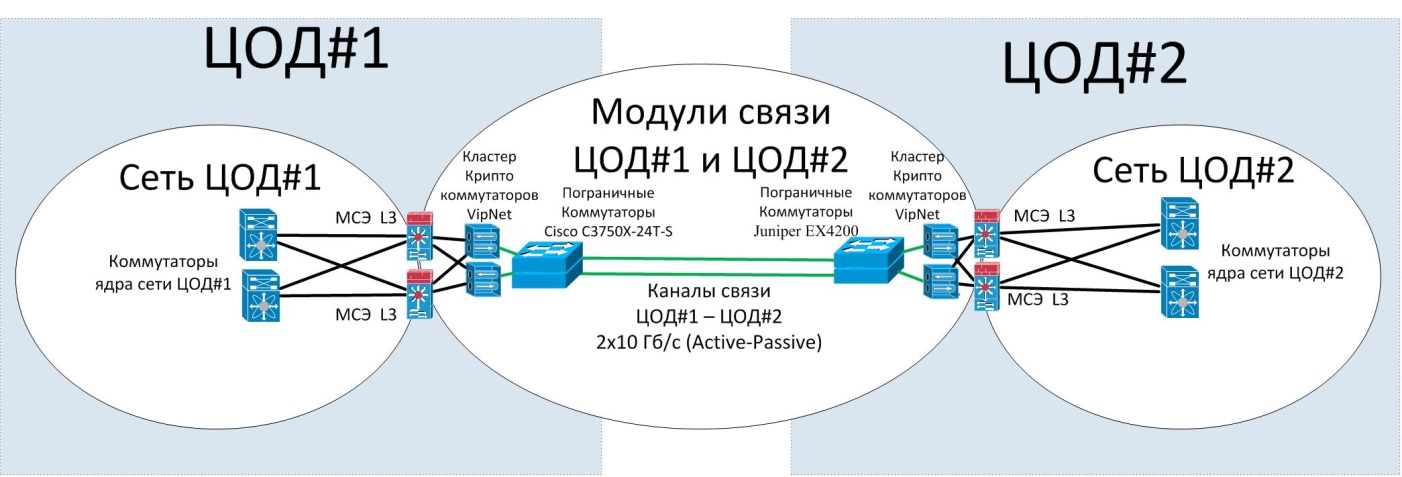 
Целевая схема модуля взаимодействия с ЦОД#1 и модуля взаимодействия с ЦОД#2 в составе ПТК ЕКСПД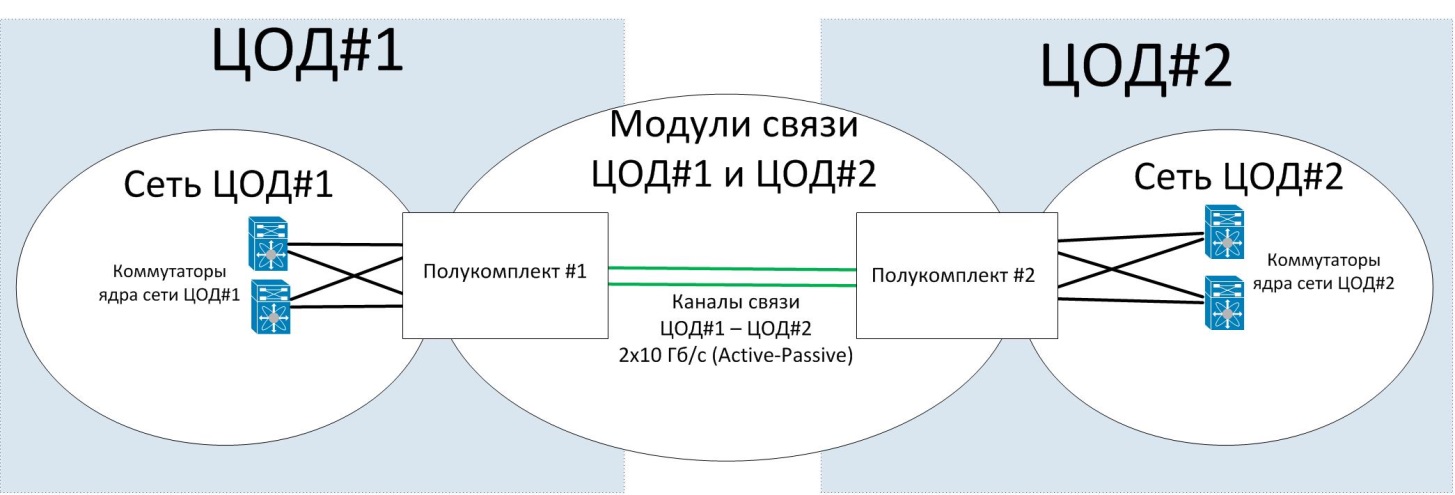 
Схема организации каналов ПТК ВТ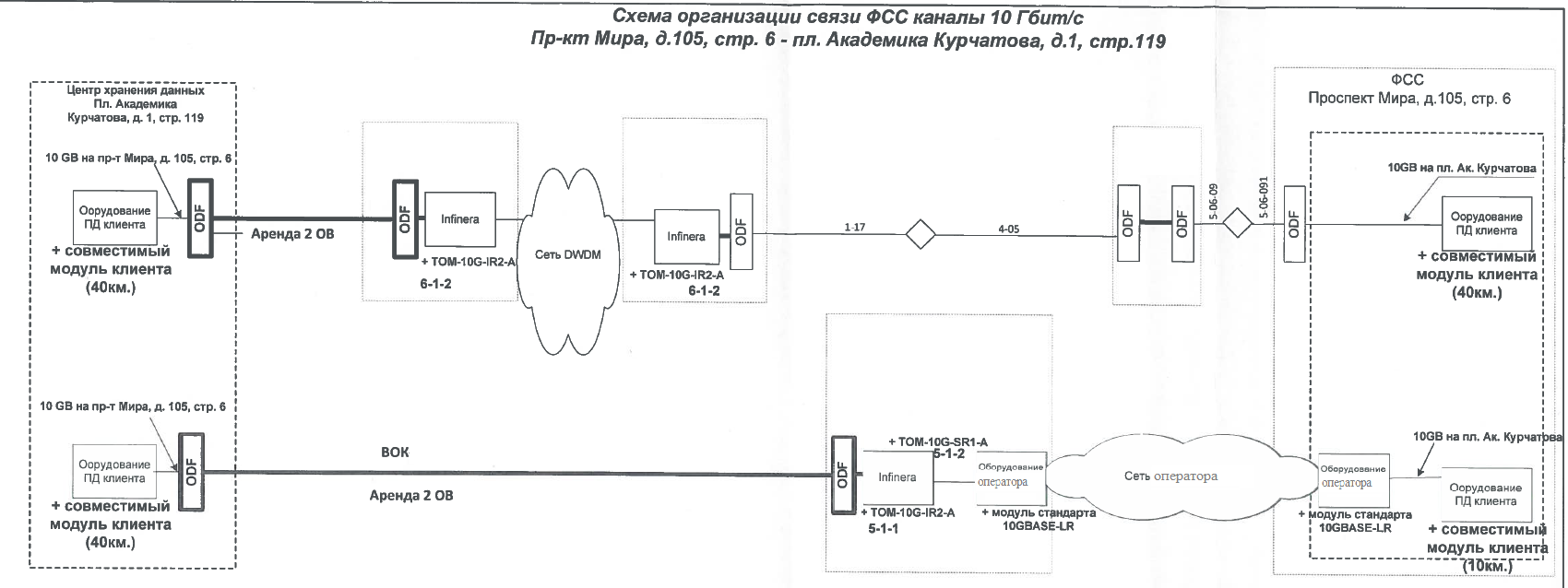 
Перечень серверов приложений ЦОД#1Сокращение, обозначениеРасшифровкаБДБаза данныхФГИС ЕИИС «Соцстрах»Федеральная государственная информационная система Единая интегрированная информационная система «Соцстрах»Заказчик, ФСС РФ, ФондФонд социального страхования Российской ФедерацииИВИИнформационно-вычислительная инфраструктураИС ЭДИнформационная система электронного документооборотаКАС АХДКомплексная автоматизированная система Административно-хозяйственной деятельности Фонда социального страхования Российской ФедерацииКомплексСовокупность всех поставляемых технических средства и программного обеспеченияКТСКомплекс технических средствЛВСЛокальная вычислительная сеть ФондаМБДМашина баз данныхМСЭМежсетевой экранОСОперационная системаПАКПрограммно-аппаратный комплексПКЗИПодсистема криптографической защиты информации ППОПрикладное программное обеспечениеПОПрограммное обеспечениеПТК «ВТ»Программно-технический комплекс «Внешняя телекоммуникация»ПТК ЕКСПДПрограммно-технический комплекс Единая корпоративная сеть передачи данных ФондаПТК «ИВК Фонда»Программно-технический комплекс «Информационно-вычислительный комплекс Фонда»РазнарядкаПриложение А к настоящему ТЗРегуляторРегуляторы в области защиты информации (ФСБ России, ФСТЭК России)СРКСистема резервного копированияСКЗИСредство криптографической защиты информацииССОПСети связи общего пользованияСУБДСистема управления базами данныхТСТехническое средство (в том числе ПАК, материальный носитель)ТЗТехническое заданиеФЗФедеральный законSTPПротокол STPЦОДЦентр обработки данныхЦОД#1Площадка #1 ЦОДЦОД#2Площадка #2 ЦОДExadata X2-8 HP FR (2 шт) + Exadata X2 Storage Expansion FR (ЦОД#1)Exadata X2-8 HP FR (2 шт) + Exadata X2 Storage Expansion FR (ЦОД#1)Exadata X2-8 HP FR (2 шт) + Exadata X2 Storage Expansion FR (ЦОД#1)Exadata X2-8 HP FR (2 шт) + Exadata X2 Storage Expansion FR (ЦОД#1)Exadata X2-8 HP FR (2 шт) + Exadata X2 Storage Expansion FR (ЦОД#1)МетрикаExadata X2-8 HP FR (1 шт)Exadata X2 Storage Expansion FRExadata X2 Storage Expansion FRВСЕГОкол-во DB узлов2004модель процессораIntel® Xeon® E7-8870 (2.40 GHz)Intel® Xeon® E7-8870 (2.40 GHz)Intel® Xeon® E7-8870 (2.40 GHz)Intel® Xeon® E7-8870 (2.40 GHz)кол-во DB ядер, суммарно16000320кол-во RAM, ГБ4096008192кол-во Storage узлов14181846Полный объем хранения, ТБ---77,5Текущий занятый объем хранения, ТБ---66,8Exadata X3-2 HP FR (2 шт) + Exadata X2 Storage Expansion FR (ЦОД#2) Exadata X3-2 HP FR (2 шт) + Exadata X2 Storage Expansion FR (ЦОД#2) Exadata X3-2 HP FR (2 шт) + Exadata X2 Storage Expansion FR (ЦОД#2) Exadata X3-2 HP FR (2 шт) + Exadata X2 Storage Expansion FR (ЦОД#2) Exadata X3-2 HP FR (2 шт) + Exadata X2 Storage Expansion FR (ЦОД#2) МетрикаExadata X3-2 HP FR (1 шт)Exadata X3-2 HP FR (1 шт)Exadata X3 Storage Expansion FRВСЕГОкол-во DB узлов88016модель процессораIntel® Xeon® E5-2690 (2.9 GHz)Intel® Xeon® E5-2690 (2.9 GHz)Intel® Xeon® E5-2690 (2.9 GHz)Intel® Xeon® E5-2690 (2.9 GHz)кол-во DB ядер, суммарно1281280256кол-во RAM, ГБ2048204804096кол-во Storage узлов14141846Полный объем хранения, ТБ---116,5Текущий занятый объем хранения, ТБ---16№ ппИмя ИСРазмер БД (не менее, ГБ)Среднемесячный рост размера БД1КАС АХД52,420,5%2ЕИИС «Соцстрах»225,050,5%3ЕИИС «Соцстрах»33,41	0,1%4ЕИИС «Соцстрах»10,220,1%5ЕИИС «Соцстрах»473,640,1%6ЕИИС «Соцстрах»14567,932%7КАС АХД2369,120,1%8ИС ЭД843,025,5%9ИС ЭД1694,643,1%10ЕИИС «Соцстрах»5438,187,5%11ЕИИС «Соцстрах»203,9775%12ИС ЭД309,590,1%13ИС ЭД437,020,1%14ЕИИС «Соцстрах»767,533%15ЕИИС «Соцстрах»24596,672%№ Этапап.п.Наименование документаТребования к содержанию11Спецификация поставляемого оборудованияДокумент должен содержать: Спецификацию поставляемого оборудования12Функциональная схемаДокумент должен содержать:Графическую схему с изображением элементов функциональной структуры модулей взаимодействия ЦОД#1 и ЦОД#2 в составе ПТК ЕКСПД и логических связей между ними13Описание технического решенияДокумент должен содержать:Описание технического решенияОписание настроек технических средств передачи данных модулей взаимодействия ЦОД#1 и ЦОД#2 в составе ПТК ЕКСПД Описание настроек СКЗИ и МСЭ модулей взаимодействия ЦОД#1 и ЦОД#2 в составе ПТК ЕКСПД14Программа и методика испытаний Документ должен содержать:Методику тестирования модернизируемых модулей взаимодействия ЦОД#1 и ЦОД#2 в составе ПТК ЕКСПДМетодику функционального тестирования взаимодействия серверов приложений и перемещенных БД на МБД ЦОД#2 затрагиваемых ИС. Список функциональных тестов для каждой ИС будет предоставлен Исполнителю Заказчиком в течение двух рабочих дней с даты заключения Государственного контракта.15Форма заявки на гарантийное обслуживание по неисправностям ТСДокумент должен содержать:Информацию о порядке отправки заявок по неисправностям ТС21План мероприятий по проведению миграции с указанием сроков выполнения, работ и планируемых периодов простояДокумент должен содержать:План перемещения БД на МБД ЦОД#2 с указанием сроков выполнения, работ и планируемых периодов простоя22Задание на настройку резервного копирования для перемещаемых БД в соответствии с существующим регламентом (для каждой из перемещаемых БД)Документ должен содержать:Перечень перемещаемых БД23Задание на настройку серверов приложений для взаимодействия с перемещенными экземплярами БД (для каждой из перемещаемых БД)Документ должен содержать:Перечень перемещаемых БДПеречень серверов приложений из состава, определенного в Приложении Д, для которых требуется настройкаПараметры подключения к перемещаемой БД24Форма заявки на гарантийное обслуживание по выполненным работамДокумент должен содержать:Контактную информацию и форму для заполнения заявки на гарантийное обслуживание№ этапап.п.Выполняемые работыСрок предоставленияОтчетные документыСрок согласования11Разработка технической документации Этапа 1В течение 27-ми календарных дней с момента заключения ГосконтрактаКомплект документов согласно  Табл. 3.В течение 3-х календарных дней с момента предоставления документации12Поставка ПолукомплектовВ течение 30-ти календарных дней с момента заключения Госконтракта совместно с поставляемым оборудованиемТоварные накладные по унифицированной форме ТОРГ-12В день поставки оборудования13	Модернизация модуля взаимодействия с ЦОД#1 и модуля взаимодействия с ЦОД#2В течение 25-ти календарных дней с момента приемки технической документации  по п.1Протокол испытаний, включенный в состав документа «Программа и методика испытаний»набор логинов, паролей и других параметров доступа к Полукомплектам на CD/DVD  дискеВ течение 3-х календарных дней с момента предоставления протокола испытаний 14	Модернизация модуля взаимодействия с ЦОД#1 и модуля взаимодействия с ЦОД#2В течение 3-х календарных дней с момента подписания протокола испытанийАкт выполненных работКомплект документов согласно п. 2.3 настоящего ТЗСчет Счет-фактура21Разработка технической документации Этапа 2В течение 3-х календарных дней с момента приемки Этапа 1Комплект документов согласно  Табл. 3.В течение 7-и календарных дней с момента предоставления документации22Перемещение БД  на МБД ЦОД#2В течение 70-и календарных дней с момента приемки технической документации Протокол испытаний, включенный в состав документа «Программа и методика испытаний» В течение 3-х календарных дней с момента успешного окончания испытаний23Перемещение БД  на МБД ЦОД#2В течение 3-х календарных дней с момента подписания протокола испытаний по последней БДАкт выполненных работКомплект документов согласно п. 2.3 настоящего ТЗСчет Счет-фактурап\пНаименования сервиса технической поддержки1Доступность услуги Технической поддержки 24х7 с помощью телефона, веб-портала или e-mail2Работа над критичными инцидентами в режиме 24х73Консультирование по дополнительному функционалу продукта4Самостоятельная регистрация и контроль обращений через веб-портал5Работа над инцидентами в режиме не хуже чем 8х5 (рабочие дни МСК 10:00–18:00)6Консультирование по установке и использованию продукта7Информирование о доступных обновлениях продукта по запросу8Доступ к пакетам обновлений продукта9Доступ к базе знаний, содержащей известные ошибки и типовые решения№ ппАдрес доставки комплекта и выполнения работНаименование поставляемых технических средствКол-во, шт.1г. Москва, пр-т Мира д.105 стр.6Полукомплект #1 п. 312г. Москва, ул. Академика Курчатова, д. 1, стр. 119Полукомплект #2 п. 313г. Москва, ул. Академика Курчатова, д. 1, стр. 119Средство централизованного управления (в случае, если поставляемые технические средства СКЗИ и МЭ не могут быть подключены к существующим средствам централизованного управления)1Имя ИСОперационная системаПрикладное ПОКАС АХДOracle Linux 4/5/6 (64-bit)Apache HTTP ServerКАС АХДOracle Linux 4/5/6 (64-bit)Java Development Kit (JDK) КАС АХДMicrosoft Windows Server 2008 R2 (64-bit)EPM ORACLE HYPERION HTTP Web & Java ServerЕИИС «Соцстрах»Oracle Linux 4/5/6 (64-bit)Java Development Kit (JDK) ЕИИС «Соцстрах»Oracle Linux 4/5/6 (64-bit)EPM ORACLE HYPERION Essbase Server + Essbase StorageЕИИС «Соцстрах»Oracle Linux 4/5/6 (64-bit)Oracle Data IntegratorЕИИС «Соцстрах»Oracle Linux 4/5/6 (64-bit)EPM ORACLE HYPERION EPMA ServerЕИИС «Соцстрах»GlassfishЕИИС «Соцстрах»Microsoft Windows Server 2008 R2 (64-bit)GlassfishЕИИС «Соцстрах»Microsoft Windows Server 2008 R2 (64-bit)GlassfishЕИИС «Соцстрах»Oracle Linux 4/5/6 (64-bit)GlassfishЕИИС «Соцстрах»Oracle Linux 4/5/6 (64-bit)ЕИИС «Соцстрах»Microsoft Windows Server 2008 R2 (64-bit)Oracle Data Integrator AgentsЕИИС «Соцстрах»Microsoft Windows Server 2008 R2 (64-bit)GlassfishЕИИС «Соцстрах»Microsoft Windows Server 2008 R2 (64-bit)GlassfishЕИИС «Соцстрах»Oracle Linux 4/5/6 (64-bit)GlassfishЕИИС «Соцстрах»Oracle Linux 4/5/6 (64-bit)ЕИИС «Соцстрах»Microsoft Windows Server 2008 R2 (64-bit)Oracle Data Integrator AgentsЕИИС «Соцстрах»Microsoft Windows Server 2008 R2 (64-bit)Oracle Data Integrator AgentsЕИИС «Соцстрах»Microsoft Windows Server 2008 R2 (64-bit)Oracle Data Integrator AgentsЕИИС «Соцстрах»Oracle Linux 4/5/6 (64-bit)Oracle Data Integrator AgentsЕИИС «Соцстрах»Oracle Linux 4/5/6 (64-bit)Oracle Data Integrator AgentsЕИИС «Соцстрах»Oracle Linux 4/5/6 (64-bit)КАС АХДMicrosoft Windows Server 2008 R2 (64-bit)Oracle Data Integrator AgentsКАС АХДMicrosoft Windows Server 2008 R2 (64-bit)КАС АХДMicrosoft Windows Server 2008 R2 (64-bit)Oracle Data Integrator AgentsКАС АХДMicrosoft Windows Server 2012 (64-bit)Oracle Data Integrator AgentsКАС АХДMicrosoft Windows Server 2012 (64-bit)Парус 8.5.6.1КАС АХДMicrosoft Windows Server 2012 (64-bit)КриптоПРО SCPКАС АХДMicrosoft Windows Server 2008 R2 (64-bit)Foxit PDF ReaderКАС АХДMicrosoft Windows Server 2008 R2 (64-bit)MS Office 2010КАС АХДMicrosoft Windows Server 2008 R2 (64-bit)PL/SQL Developer 8,0КАС АХДMicrosoft Windows Server 2008 R2 (64-bit)Парус 8.5.6.1КАС АХДMicrosoft Windows Server 2008 R2 (64-bit)КриптоПРО SCPКАС АХДMicrosoft Windows Server 2008 R2 (64-bit)Foxit PDF ReaderКАС АХДMicrosoft Windows Server 2012 (64-bit)MS Office 2010КАС АХДMicrosoft Windows Server 2008 R2 (64-bit)PL/SQL Developer 8,0КАС АХДMicrosoft Windows Server 2008 R2 (64-bit)Oracle client 11.2.0.4 x64КАС АХДMicrosoft Windows Server 2008 R2 (64-bit)MS IIS Web Server 7.5КАС АХДMicrosoft Windows Server 2008 R2 (64-bit)ASP.NETКАС АХДMicrosoft Windows Server 2008 R2 (64-bit).NET Framework 4.6ИС ЭДRed Hat Enterprise Linux 6 (64-bit)Парус 8.5.6.1ИС ЭДRed Hat Enterprise Linux 6 (64-bit)Центр удалённого доступа Парус 8ЕИИС «Соцстрах»Red Hat Enterprise Linux 6 (64-bit)КриптоПРОЕИИС «Соцстрах»Oracle Linux 4/5/6 (64-bit)Oracle client 11.2.0.4 x64ЕИИС «Соцстрах»Oracle Linux 4/5/6 (64-bit)Парус 8.5.6.1ЕИИС «Соцстрах»Oracle Linux 4/5/6 (64-bit)MS Office 2010ЕИИС «Соцстрах»Oracle Linux 4/5/6 (64-bit)Oracle client 11.2.0.4 x64ЕИИС «Соцстрах»Oracle Linux 4/5/6 (64-bit)MS IIS Web Server 7.5ЕИИС «Соцстрах»Oracle Linux 4/5/6 (64-bit)ASP.NETЕИИС «Соцстрах»Oracle Linux 4/5/6 (64-bit).NET Framework 4.6ЕИИС «Соцстрах»Oracle Linux 4/5/6 (64-bit)Парус 8.5.6.1ЕИИС «Соцстрах»Microsoft Windows Server 2012 (64-bit)Центр удаленного доступа Парус 8ЕИИС «Соцстрах»Microsoft Windows Server 2012 (64-bit)КриптоПРОИС ЭДRed Hat Enterprise Linux 5 (64-bit)Oracle client 11.2.0.4 x64ИС ЭДRed Hat Enterprise Linux 5 (64-bit)Парус 8.5.6.1ИС ЭДRed Hat Enterprise Linux 5 (64-bit)MS Office 2010ИС ЭДПарус 8.5.6.1ЕИИС «Соцстрах»PL/SQL Developer 8,0ЕИИС «Соцстрах»Red Hat Enterprise Linux 6 (64-bit)IISЕИИС «Соцстрах»Red Hat Enterprise Linux 6 (64-bit)Oracle Database 11g EE ЕИИС «Соцстрах»CentOS 4/5/6 (64-bit)Парус 8.5.6.1ЕИИС «Соцстрах»MS Office 2010ЕИИС «Соцстрах»CentOS 4/5/6 (64-bit)PL/SQL Developer 8,0ЕИИС «Соцстрах»CentOS 4/5/6 (64-bit)Oracle client 11.2.0.4 x64ЕИИС «Соцстрах»Microsoft Windows Server 2008 (32-bit)MS IIS Web Server 7.5ЕИИС «Соцстрах»Microsoft Windows Server 2008 (32-bit)ASP.NETЕИИС «Соцстрах»Microsoft Windows Server 2008 (32-bit).NET Framework 4.6ЕИИС «Соцстрах»Microsoft Windows Server 2008 (32-bit)PythonЕИИС «Соцстрах»Microsoft Windows Server 2008 (32-bit)Парус 8.5.6.1ЕИИС «Соцстрах»Microsoft Windows Server 2012 (64-bit)MS Office 2010ЕИИС «Соцстрах»Microsoft Windows Server 2012 (64-bit)PL/SQL Developer 8,0ЕИИС «Соцстрах»Microsoft Windows Server 2012 (64-bit)Парус 8.5.6.1ЕИИС «Соцстрах»Microsoft Windows Server 2012 (64-bit)MS Office 2010ЕИИС «Соцстрах»Microsoft Windows Server 2012 (64-bit)PL/SQL Developer 8,0ЕИИС «Соцстрах»Microsoft Windows Server 2012 (64-bit)Oracle client 11.2.0.4 x64